烟台开发区福莱山街道办事处2020年度政府信息公开工作年度报告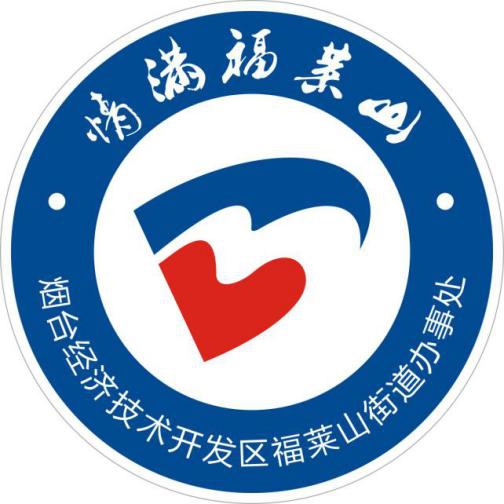 烟台经济技术开发区福莱山街道办事处2021 年 1 月政府信息公开工作年度报告六大板块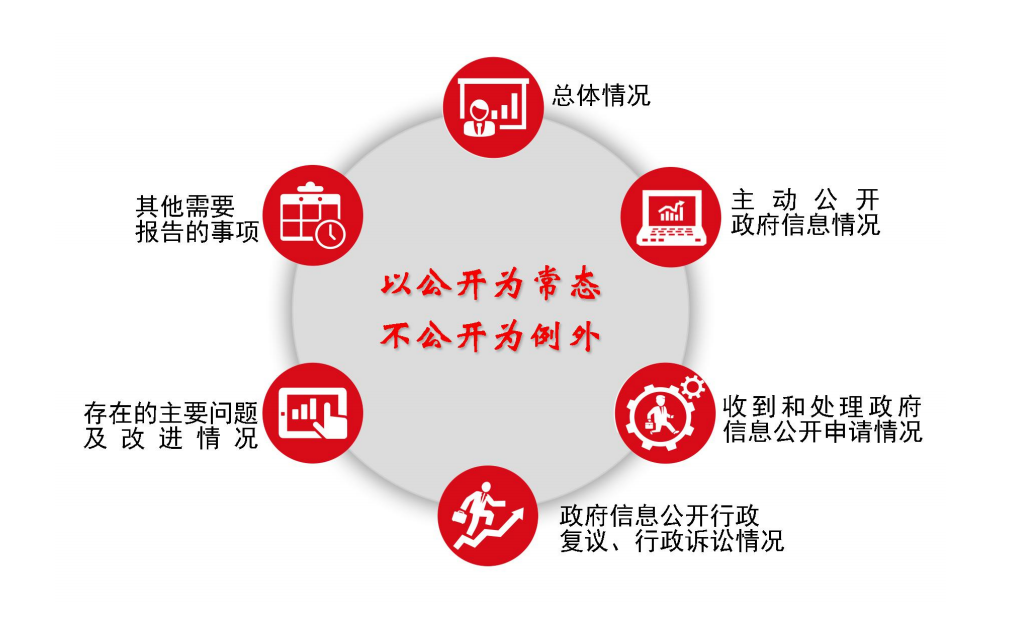 一、总体情况1.主动公开情况根据新修订的《中华人民共和国政府信息公开条例》精神，福莱山街道办事处坚持以促进依法行政、改进工作作风、增强街道工作透明度为重点，以公开、公正、便民和廉政、勤政为目的，积极探索,大胆实践,扎实推进政务公开工作。本报告由总体情况，主动公开政府信息情况，收到和处理政府信息公开申请情况，政府信息公开行政复议、行政诉讼情况，存在的主要问题及改进情况，其他需要报告的事项等共六部分组成。本报告中所列数据的统计期限自2020年1月1日起至2020年12月31日止。本报告的电子版可在开发区业达网站（http://www.yeda.gov.cn/）“信息公开年报”栏目下载。如对本报告有任何疑问，请与烟台开发区福莱山街道办事处党政办公室联系（地址：泰山路47号福莱山街道办事处主楼三楼；邮编：264006；电话：0535-6376775；传真：0535-6386503；电子邮箱：flsjd@yt.shandong.cn）。2.依申请公开工作情况根据新修订的《中华人民共和国政府信息公开条例》第四章依申请公开部分第二十七条“除行政机关主动公开的政府信息外，公民、法人或者其他组织可以向地方各级人民政府、对外以自己名义履行行政管理职能的县级以上人民政府部门（含本条例第十条第二款规定的派出机构、内设机构）申请获取相关政府信息。”2020年度福莱山街道共回复依申请公开信件1次，与去年相比数量增加1件。3.政府信息管理2020年度共公开《福莱山街道办事处就业领域基层政务公开标准目录》、《福莱山街道办事处社会保险领域基层政务公开标准目录》、《福莱山街道办事处公共文化服务领域基层政务公开标准目录》等7项标准目录。4.重点领域信息公开根据新修订的《中华人民共和国政府信息公开条例》第二十条第（十）条“重大建设项目的批准和实施情况”共公开8项目信息。二、主动公开政府信息情况三、收到和处理政府信息公开申请情况四、政府信息公开行政复议、行政诉讼情况五、存在的主要问题及改进情况目前，我处在政府信息公开范围、公开形式、基础性工作等方面仍存在不足，下一步将重点做好以下三方面工作：（一）进一步加强领导。要全面落实政务公开第一责任人的职责,切实把政务公开工作作为一项基本制度,纳入年度工作目标体系中。要充分发挥政务公开领导小组的作用,推动政务公开工作的深入开展。
    （二）强化监督检查。要进一步完善监督检查制度,严格按照考核标准,加强对各科室、村居、社区政务公开工作的督促检查,并将检查结果及时进行通报,确保街道政务公开工作落到实处。同时,要严格执行责任追究制度,对不公开、假公开、应该公开没有全部公开等违规违纪行为,坚决予以责任追究。
  （三）进一步加大宣传力度。利用各种渠道,采取多种形式，向辖区居民和广大群众深入宣传政务公开工作的重要意义,宣传工作中的典型事例,努力形成各级干部大力抓政务公开、群众积极关心政务公开的社会氛围。六、其他需要报告的事项    2020年度我处无其他需要报告的事项。第二十条第（一）项第二十条第（一）项第二十条第（一）项第二十条第（一）项信息内容本年新
制作数量本年新
公开数量对外公开总数量规章000规范性文件000第二十条第（五）项第二十条第（五）项第二十条第（五）项第二十条第（五）项信息内容上一年项目数量本年增/减处理决定数量行政许可000其他对外管理服务事项000第二十条第（六）项第二十条第（六）项第二十条第（六）项第二十条第（六）项信息内容上一年项目数量本年增/减处理决定数量行政处罚000行政强制000第二十条第（八）项第二十条第（八）项第二十条第（八）项第二十条第（八）项信息内容上一年项目数量本年增/减本年增/减行政事业性收费000第二十条第（九）项第二十条第（九）项第二十条第（九）项第二十条第（九）项信息内容采购项目数量采购总金额采购总金额政府集中采购000（本列数据的勾稽关系为：第一项加第二项之和，等于第三项加第四项之和）（本列数据的勾稽关系为：第一项加第二项之和，等于第三项加第四项之和）（本列数据的勾稽关系为：第一项加第二项之和，等于第三项加第四项之和）申请人情况申请人情况申请人情况申请人情况申请人情况申请人情况申请人情况（本列数据的勾稽关系为：第一项加第二项之和，等于第三项加第四项之和）（本列数据的勾稽关系为：第一项加第二项之和，等于第三项加第四项之和）（本列数据的勾稽关系为：第一项加第二项之和，等于第三项加第四项之和）自然人法人或其他组织法人或其他组织法人或其他组织法人或其他组织法人或其他组织总计（本列数据的勾稽关系为：第一项加第二项之和，等于第三项加第四项之和）（本列数据的勾稽关系为：第一项加第二项之和，等于第三项加第四项之和）（本列数据的勾稽关系为：第一项加第二项之和，等于第三项加第四项之和）自然人商业企业科研机构社会公益组织法律服务机构其他总计一、本年新收政府信息公开申请数量一、本年新收政府信息公开申请数量一、本年新收政府信息公开申请数量1000001二、上年结转政府信息公开申请数量二、上年结转政府信息公开申请数量二、上年结转政府信息公开申请数量0000000三、本年度办理结果（一）予以公开（一）予以公开0000000三、本年度办理结果（二）部分公开（区分处理的，只计这一情形，不计其他情形）（二）部分公开（区分处理的，只计这一情形，不计其他情形）0000000三、本年度办理结果(三)不予公开1.属于国家秘密0000000三、本年度办理结果(三)不予公开2.其他法律行政法规禁止公开0000000三、本年度办理结果(三)不予公开3.危及“三安全一稳定”0000000三、本年度办理结果(三)不予公开4.保护第三方合法权益0000000三、本年度办理结果(三)不予公开5.属于三类内部事务信息0000000三、本年度办理结果(三)不予公开6.属于四类过程性信息0000000三、本年度办理结果(三)不予公开7.属于行政执法案卷0000000三、本年度办理结果(三)不予公开8.属于行政查询事项0000000三、本年度办理结果(四)无法提供1.本机关不掌握相关政府信息0000000三、本年度办理结果(四)无法提供2.没有现成信息需要另行制作0000000三、本年度办理结果(四)无法提供3.补正后申请内容仍不明确0000000三、本年度办理结果(五)不予处理1.信访举报投诉类申请0000000三、本年度办理结果(五)不予处理2.重复申请0000000三、本年度办理结果(五)不予处理3.要求提供公开出版物0000000三、本年度办理结果(五)不予处理4.无正当理由大量反复申请0000000三、本年度办理结果(五)不予处理5.要求行政机关确认或重新出具已获取信息0000000三、本年度办理结果（六）其他处理（六）其他处理0000000三、本年度办理结果（七）总计（七）总计0000000四、结转下年度继续办理四、结转下年度继续办理四、结转下年度继续办理0000000行政复议行政复议行政复议行政复议行政复议行政诉讼行政诉讼行政诉讼行政诉讼行政诉讼行政诉讼行政诉讼行政诉讼行政诉讼行政诉讼结果维持结果纠正其他结果尚未审结总计未经复议直接起诉未经复议直接起诉未经复议直接起诉未经复议直接起诉未经复议直接起诉复议后起诉复议后起诉复议后起诉复议后起诉复议后起诉结果维持结果纠正其他结果尚未审结总计结果维持结果纠正其他结果尚未审结总计结果维持结果纠正其他结果尚未审结总计000000000000000